Seilingsbestemmelser for Sommerregatta/Olsok Cup og klassemesterskap Hobie Cat 16 29/7 2023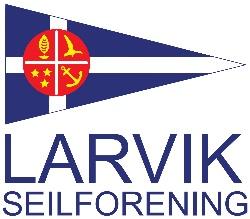 1. Regler1.1 Regattaene vil være underlagt reglene slik de er definert i Kappseilingsreglene 2021 - 2024, klassereglene for angjeldende klasser, samt seilingsbestemmelsene for Regattaene.1.2 Det er ikke tillat å benytte autopilot under regattaene.1.3 Det stilles ikke krav til seilnummer eller nasjonalitetsbokstaver i seilet så lenge deltakende båter er entydig identifiserbare for arrangørene.1.4 Åpen jollekasse er en klasse og seiler ett siste kjente SRS jolletabell. Hvis en jolle/båt ikke finnes i tabellen er det opptil arrangør å sette ratingen. Klassen kan bli delt evnt opprettet entypeklasser1.5 Regattaen er betegnet som kategori C iht NSF (og ISAF) reklameregler, unntatt jolleklassene som klassifiseres som Kategori A.Alle deltagende Tur og Havseilere samt Kjølbåter skal være utstyrt i h.h.t NSF sikkerhetskategori 5 - for havseilaser i skjermet farvann, med følgende unntak :Pkt 3.29 i OSR gjelder ikke. For NSFs godkjente klassebåter gjelder ikke OSR pkt 3.06 , 3.14, og pkt 4.26.4 (g) er erstattet med at det anbefales reveanordning for storseil.1.6 Seilingsbestemmelsene gjelder foran kunngjøringen.2. Beskjed til deltagerne2.1 Beskjeder til deltagerne vil bli kunngjort på den offisielle oppslagstavla på veggen på Holmenhytta ved Seilerhytta i Viksfjord samt på Larvik Seilforenings hjemmeside http://larvikseilforening.no   og/eller Facebook side https://www.facebook.com/Larvikseilforening/3 Endringer i seilingsbestemmelsene3.1 Endringer i seilingsbestemmelsene vil bli kunngjort på den offisielle oppslagstavlen på Holmen, senest 30 minutter før første varsel for dagens første seilas.4. Signaler på land4.1 Signaler på land vil bli vist fra standplass ved regattakontoret på Holmen4.2 Når AP (rød/hvit vimpel) vises på land skal «1 minutt» i Kappseilingsreglene erstattes med «ikke mindre enn 15 minutter».4.3 Dersom det er spesielle meldinger til deltakerne vil dette signaliseres med signalflagg L på standplass. Regattakomiteen kan i denne forbindelse benytte VHF kanal 77 for å formidle beskjeder til Tur & Hav klassen. Øvrige båter skal komme på praiehold av bølgebryteren på Selbuskjær eller kontakte standplass før man går ut på vannet.5. Registrering5.1 Båter med rett til å delta kan melde seg på via Sail Race System ved å bruke denne linken: 
https://sailracesystem.no/regatta?regatta=3812 oppgi seilnummer, (båtnavn), skipper (fullt navn), mannskapsliste og seilforening. For Tur & Hav oppgis også NOR-rating, og om spinnaker skal benyttes. Påmeldingsavgiften er 100 kr for alle klasser.5.2 For deltakere i Tur & Hav klassen må Nor-Rating tall for 2022 oppgis. Det skal oppgis om båten fører spinnaker eller ikke ved påmelding. Dersom Nor-Rating tall ikke kan oppgis kan regattakomite bruke tidligere tildelt Nor-Ratingtall eller beregne et tall. Dette tallet skal aldri være gunstigere enn et gyldig Nor-Rating tall.6. Klasser og Klasseflagg7. Baneområde og løp7.1 Det seiles på faste merker i Viksfjord og Larviksfjorden iht LS Regattakart.7.2 Løpet angis seinest ved varselsignal ved å vise løpet på tavle ved standplass. Alternativt kan det vises løpsnummer fra løpsliste.8 Merker8.1 Merker F, G, K, L, M, R, Y og Z er oransje kulebøyer med bokstav påskrevet. F er i Frenvikbukta, G er ved Gon, K er ved Karpusa, L er nord for Mjølbergholmen, M er ved Måsakollen, R er ved Kongebrygga på Malmøya, Y er sør for Kaupang innerst i Ødegårdsbukta, Z er sør for Bjønnes brygge.8.2 Merke 1-8 er sjømerker nummerert medsols i sjøkartet slik at:1 er grønn stake ved Vikerboen, 2 er grønn stake ved Malmøyboen, 3 er rød stake ved Kaupangboen, 4 er sort og rød stake ved Seiboen, 5 er svart og gul lysbøye på Rakkeboene, 6 er rød stake på Ramsholmsflu, 7 er sort jernstake på Risøyboen, 8 er rød stake ved Agnes.8.3 Merke H er sort jernstake vest for Rødholmen i Viksfjord og merke T er søndre grønn stake ved Tollerodden.8.4 Start- og målmerker, Ytre (0) er gul bøye med stang og Indre begrensningsmerke er oransje kulebøye, øst for standplass på Holmen, Ytre begrensningsmerke (0) kan brukes som rundingsmerke og har betegnelsen 0.9 Start9.1 Kappseilasene startes i flg. Kappseilingsregel 26 med varsel signal 5 minutter før start. Startintervall mellom klassene er 10 minutter.9.2 Startlinje er mellom signalmast på land og Ytre begrensningsmerke (0). Startlinjen skal passeres mellom gule bøyer med stang/flagg i retning mot første merke.9.3 Båter som ikke har fått varselsignal skal holde seg unna startområdet for andre klasser.9.4 En båt kan ikke starte seinere enn 5 minutter etter sitt startsignal og vil da få poeng som DNS.10 Mål10.1 Mållinjen er identisk med startlinjen og skal passeres i retning fra siste merke.11 Områder som er hindringer.For alle båter gjelder:11.1 Det skal ikke seiles mellom Malmøya og dens omkringliggende skjær (inklusive Sundskjærene og Karpusa), og heller ikke i farvannet mellom Malmøya og Ølbergholmen.11.2 Det skal holdes NV om Vikerboen.11.3 Det skal ikke seiles gjennom sundet nord om Tørbergholmen eller mellom Tørbergholmen og dens omkringliggende skjær.11.4 Det skal holdes mellom Rødholmen og sort stake (H) vest for denne.11.5 Det skal ikke seiles i farvannet mellom Lamøya og Bjønnesflaket.11.6 Det skal ikke seiles mellom Lamøya og skjærene Øst for denne.12 Straff12.1 En båt som har tatt en straff eller trukket seg fra løpet skal melde fra til regattakontoret så snart som praktisk mulig innen utløpet av protestfristen.12.2 En straff består av en 360° vending og inkluderer en stagvending og en jibb.13 AVKORTING AV LØPET13.1 Flagg S: Båtene skal fullføre ved å seile mellom det nærliggende merket og stangen som viserdette flagget på komitebåtFlagg C: Båtene skal seile mellom det nærliggende merke og komitebåt som viser dette flagget og deretter rett til mål ved Seilerhytta.S eller C vist med klasseflagg gjelder bare den enkelte klasse, ellers gjelder det alle klasser.14 Maksimaltider14.1 Maksimaltiden er 360 minutter for klasse D. For øvrige klasser er maksimaltiden 90 minutter.14.2 Båter som ikke har gått i mål innen 60 minutter for klasse D, eller 30 minutter for øvrige klasser, etter den første båten i samme klasse som har seilt løpet noteres som DNF (ikke fullført).15 Protester og søknader om godtgjørelse15.1 Protestskjemaer fås på regattakontoret. Protester skal innleveres der innenprotestfristen.15.2 Protestfristen er 30 minutter etter at siste båt i klassen har fullført dagens regatta.15.3 Beskjeder om protester vil bli slått opp på oppslags tavlen senest 30 minutter etter at siste båt er i mål for å underrette deltakerne om tid og sted for høringer hvor de er part eller oppnevnt som vitner.Høringene vil foregå ved regattakontoret.16 Utstyr og målekontroller16.1 En båt eller og dens utstyr kan når som helst kontrolleres for overensstemmelse medklasseregler og seilingsbestemmelsene.17 Poengberegning.17.1 For Klasse Tur & Hav benyttes respittberegning etter ”tid-på-tid” med Nor-rating tall.17.2 For Hobie Cat 16  /entypeklasser benyttes plassering iht rekkefølge ved målgang.17.3 For joller benyttes respittberegning etter ”tid-på-tid” med sist kjente SRS jolletabell18 Premiering18.1 Premieutdeling for Sommerregatta foretas på seierspallen ved Seilerhytta så snart som mulig etter endt regatta. Det foretas ⅓ premiering.19 Ansvarsfraskrivelse19.1 Deltagerne i regattaen deltar ene og alene på eget ansvar.19.2 Den organiserende myndighet, mannskaper og jurymedlemmer vil ikke akseptere noeansvar for skade, forårsaket av egne handlinger eller av en av den organiserendemyndighets mannskaper, eller av en deltagers handlinger, på materiell eller person eller dødsfall inntruffet i forbindelse med, før, under eller etter regattaen. Hverken som direkte eller indirekte skade. Listen over skader er ikke ment som `begrenset til` men som i tillegg til, dersom av ytterligere skader, mentale lidelser etc. pådras.19.3 Den organiserende myndighet og dens mannskaper vil heller ikke akseptere noe ansvar i henhold til ovennevnte liste forårsaket av sammenstøt eller grunnstøting m.m. for nyttetrafikk, fartøy eller båter i området.Deltakerne minnes om Sjøveisreglenes bestemmelser om vikeplikt for nyttetrafikken og andre fartøy eller båter som ikke kappseiler.20 Forsikring20.1 Hver deltagende båt skal være forsikret med gyldig ansvarsforsikring. Forsikringsbesvis må kunne fremvises ved spørsmål fra arrangørRegattakomite kan kalles opp på VHF kanal 77 eller ringes på Larvik Seilforenings regattatelefon 468 38 331 (bemannet kun under arrangementet)GOD SEILAS !!!Regattakart Larvik Seilforening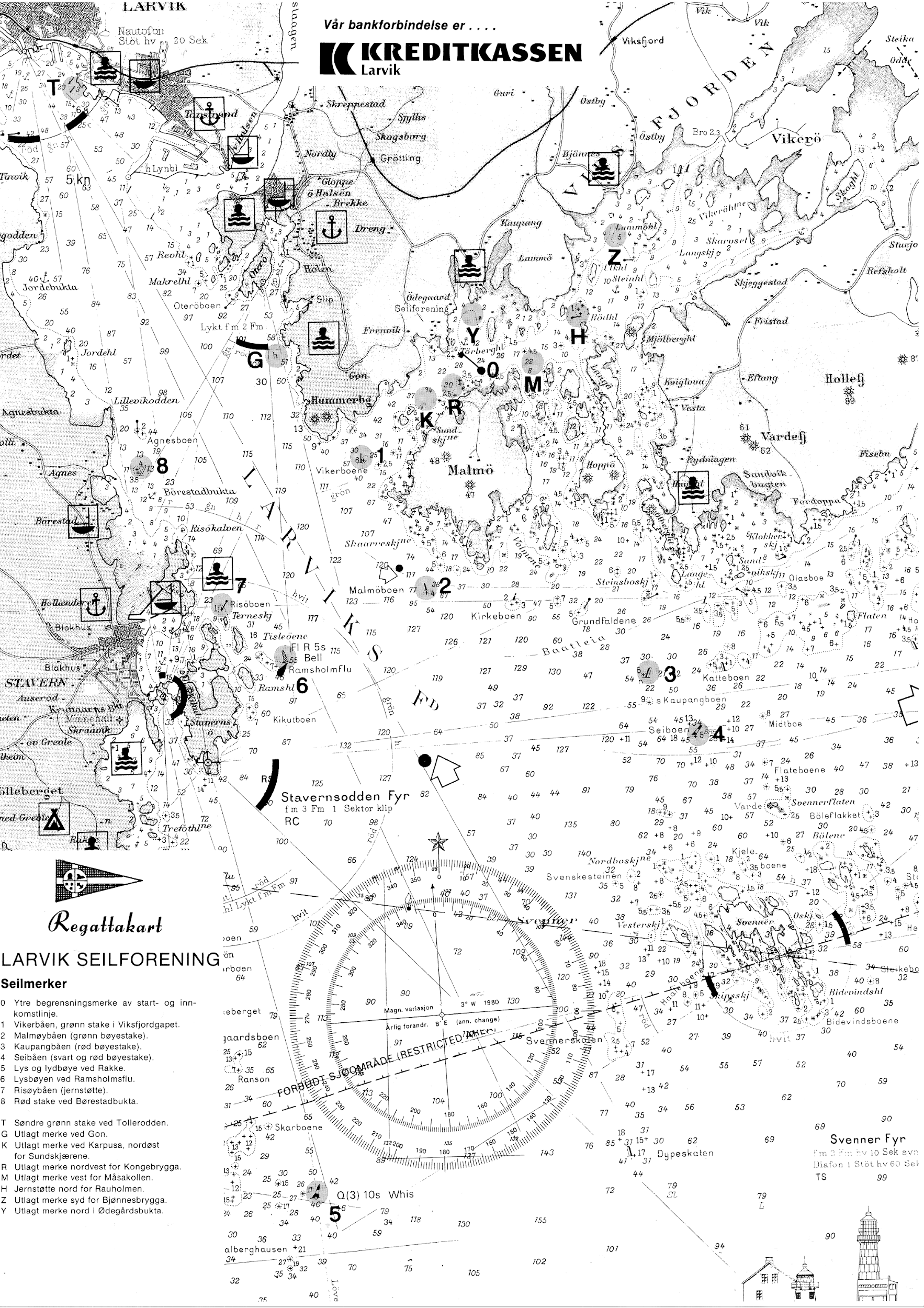 KLASSEFLAGGVARSELSIGNALSTARTSIGNALTur & HavD11:4511:50Hobie catEOpplyses på rormannsmøteOpplyses på rormannsmøteLaser, Yngling, Wayfarer, Finnjolle, Feva , FOpplyses på rormannsmøteOpplyses på rormannsmøte